Supplementary Data Dietary assessment methods for measurement of oral intake in critically ill and acute care hospitalized patients: a scoping review Clare E Ferguson1,2	Email: Clare.Ferguson1@monash.eduOana A Tatucu-Babet1,2              Email: Oana.Tatucu@monash.eduJenna N Amon1,2	Email: Jenna.Amon@monash.eduLee-anne S Chapple3,4,5	Email: lee-anne.chapple@adelaide.edu.au Lauren Malacria1	Email lemal2@student.monash.eduIvy Myint Htoo1	Email: imyi0001@student.monash.eduCarol L Hodgson1,6,7,8,9*	Email: carol.hodgson@monash.eduEmma J Ridley1,2*	Email: emma.ridley@monash.eduAustralian and New Zealand Intensive Care Research Centre, School of Public Health and Preventive Medicine, Monash University, Melbourne Victoria, Australia.Dietetics and Nutrition Department, Alfred Health, Melbourne Victoria, Australia.Adelaide Medical School, The University of Adelaide, Adelaide, South Australia, Australia.Intensive Care Unit, Royal Adelaide Hospital, Adelaide, South Australia, Australia.Centre of Research Excellence in Translating Nutritional Science to Good Health, The University. of Adelaide, Adelaide, South Australia, Australia.Division of Clinical Trial and Cohort Studies, School of Public Health and Preventive Medicine, Monash University, Melbourne, Victoria, Australia. Department of Critical Care, University of Melbourne, Melbourne, Victoria, Australia. The George Institute for Global Health.Physiotherapy Department, Alfred Health, Melbourne, Victoria, Australia. *Considered joint senior authorsSupplementary appendix I: Table 1: Protocol Modifications Supplementary appendix II: Eligibility details for selection of evidence sourcesInclusion Adult (aged > 18 years); Patients consuming an oral diet; Critical care or acute care setting globally; Reported dietary assessment methods used to quantify oral intake, including at a minimum energy intake;Original research articles including experimental (randomised controlled trials, cross over trials, interventional study with historical control) or observational: cohort, pre and post studies, case-control, cross sectional;Full publication studies. Exclusion Patients consuming a fluid only diet; Patients receiving exclusive enteral or parenteral nutrition with no consumption of oral diet or patients receiving oral intake and/or enteral or parenteral with no distinction made regarding quantification of oral intake; No quantification of energy intake was reported;Oral intake was quantified prior to acute hospital admission;Inadequate description of the dietary assessment methodology used for quantification of oral intake;Reported on malnutrition screening tools where change in intake was estimated as a component of a screening tool;Non-acute care patients, defined as those receiving maternity services, pre-operative assessment, day surgery, inpatient rehabilitation, or care as an outpatient;A mixed population where results were not presented separately for acute and or critically ill patients. Paediatric patients (aged < 18 years);Studies published prior to the year 2000;Animal studies; Non-English publications; Non original data- grey literature including theses, websites, editorials, opinion articles, guidelines, case studies and conference abstracts. Supplementary appendix III: Table 2:  Key definitions of terms used within the scoping review. Supplementary Appendix IV: Final MEDLINE search strategy (15/03/2023)Supplementary Appendix V: Screening Process applied in EndNote.Supplementary Appendix VI: Data extraction tool 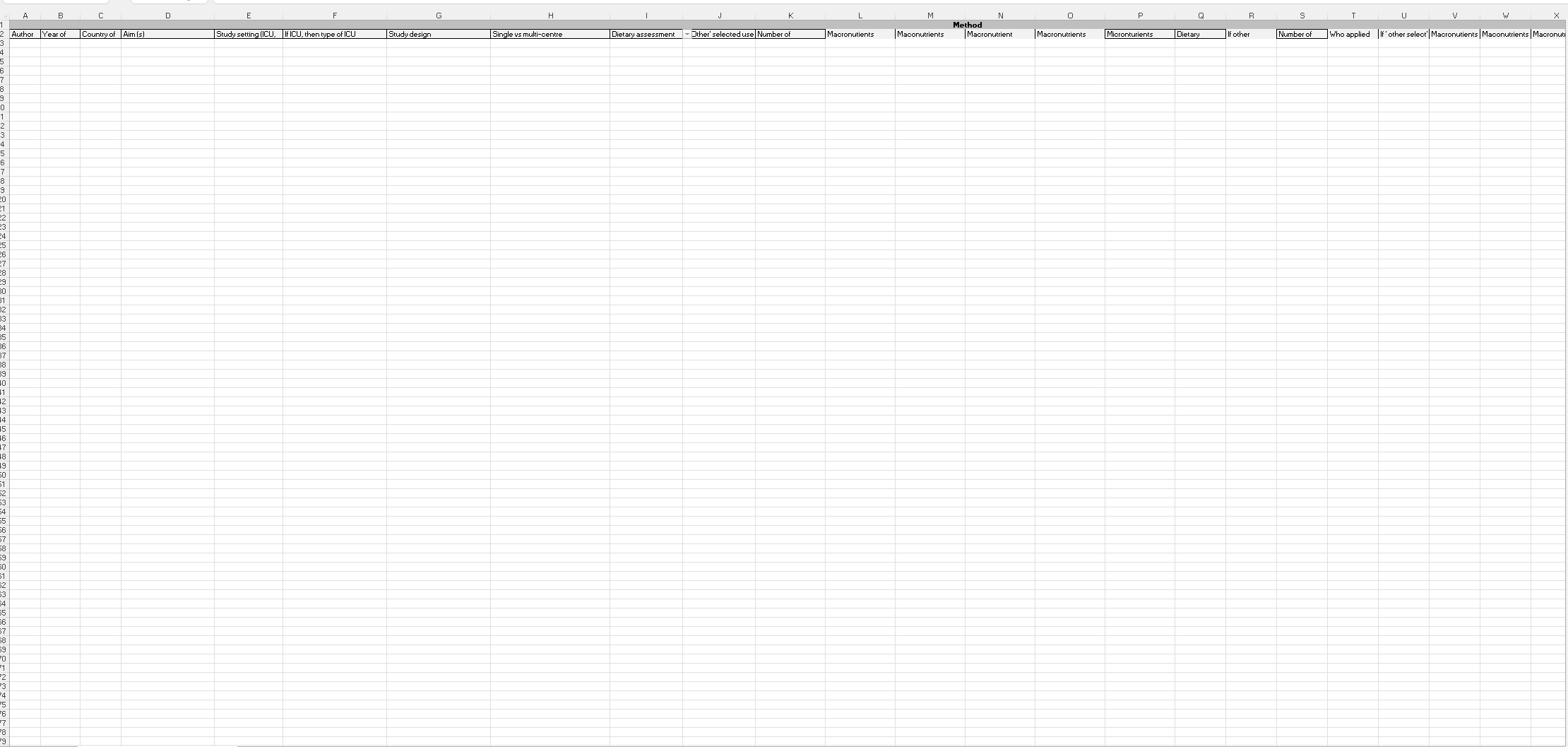 Supplementary Appendix VII: Modifications made to the data charting tool during extraction.Supplementary Appendix VIII: Table 3: Study characteristics 1Refers to number of individuals with dietary intake data where this was reported separately within the publication; 2 UK: United Kingdom; 3 US: United states.ChangeRationale Studies need to report on a dietary assessment method that quantified at a minimum energy intake To capture literature describing dietary assessment method used to quantify total dietary intake rather than a single nutrient such as protein or micronutrients.Exclusion of studies with secondary reporting of data To avoid duplicate reporting of results. Exclusion of studies where there was insufficient reporting of the dietary assessment method used for quantification of oral diet During full text screening multiple studies were found to report energy intake however there was inadequate description of the method used to derive this calculation. In line with the scoping review objective to describe dietary assessment methods these studies were excluded. Exclusion of theses Following the database searches for primary research all grey literature including theses were excluded to enable a feasible search result within time constraints.Term Definition Critical care setting A critical care setting is defined as a designated facility for the care of adult patients requiring intensive care and sophisticated technological support services. Defined as being capable of providing complex, multisystem life support for an indefinite period. Acute care setting  Acute care is care that is provided in a setting were the primary treatment goal is any of the following:treatment of illness or injury; cure illness or provide definitive treatment of    injuryperform surgeryrelieve symptoms of illness or injury (excluding    palliative care)reduce severity of an illness or injuryprotect against exacerbation of illness or injury which could threaten life or normal functionperform diagnostic or therapeutic procedures. This excludes patients who are receiving maternity services, pre-operative assessment, day-case surgery, inpatient rehabilitation or as an outpatient.  Oral intake Oral intake is defined as consumption of any oral food or fluids via the mouth with the exception of consumption of fluid only diets. Dietary assessment method Dietary assessment method refers to any assessment method used in the included studies with the primary aim of collecting information on the consumption of food and fluids that is then used to calculate intakes of energy, nutrients and other dietary constituents.  Factors that influence non-completion of the dietary assessment method Any factor that is reported in the included studies that may prevent or limit successful completion of dietary intake assessment, including individual patient factors or wider collective factors. Strategies that enhance completion of the dietary assessment method Any factor reported in the included studies that may promote or facilitate completion of dietary intake assessment, including individual patient factors or wider collective factors. Food record Prospective short-term method where details of the food and drink are recorded as they are consumed, also commonly called a food diary. This assessment method may be based on self-report or direct observation of consumption. Details of the amount of food eaten can either be estimated or quantified using weighing. Information may be recorded using paper-based forms or online. 24-hour recall Retrospective short-term method where quantification of food and drink is based on a recall of all food and drinks consumed in the prior 24-hour period. The recall can be administered by an interviewer or self-administered using automated tools. Plate waste Plate waste quantifies dietary intake based on the volume or percentage of food and beverages that is discarded at the end of a meal period. There are two main approaches: visual estimation and weighing. #Search terms1exp Acute Disease/ or exp critical illness/ or exp critical care nursing/ or exp Respiration, Artificial/ or exp Subarachnoid Hemorrhage/2critical care/ or early goal-directed therapy/ or intensive care units/ or burn units/ or coronary care units/ or recovery room/ or respiratory care units/ or brain hemorrhage, traumatic/ or brain injuries, diffuse/ or brain hemorrhage, traumatic/ or brain injuries, traumatic/3(((intensive or critica*) adj3 (care or unit* or illness*)) or (high dependency unit* or acute care ward* or critical* ill* or ITU) or (mechanical* adj4 ventilat*)).mp.4(((acute* or severe*) adj ill*) or (acute adj (care* or setting* or ward* or unit* or patient* or clinical or medical)) or ((severe* or critical or acute) adj (disease* or condition)) or (acute adj1 hospital*)).mp.5((hospital* adj6 patient*) or (clinical adj (care* or setting* or ward* or unit*))).mp.61 or 2 or 3 or 4 or 57diet records/8((meal or food) adj3 hospital*).mp.9((nutrition or meal or oral or calori* or energy) adj intake).mp.10(diet* adj (management* or monitor* or asses* or intake* or methodolog*)).mp.11((food? adj2 (questionnaire* or intake or hospital)) or FFQ or (food? adj2 record*) or (food adj2 recall) or (food? adj2 diar*) or (food? adj2 (checklist* or check-list*)) or (diet* adj2 histor*) or (diet* adj2 tool*) or (diet* adj2 record*) or (nutrition adj2 instrument*)).mp.127 or 8 or 9 or 10 or 11136 and 1214exp animals/ not humans.sh.15exp child/ or exp pediatrics/ or exp infant, newborn/ or exp intensive care units, neonatal/ or exp intensive care, neonatal/ or exp newborn/16(child* or infan* or pediatr* or paediatr* or neonat* or preterm or newborn*).mp.1714 or 15 or 161813 not 1719limit 18 to english language20limit 19 to last 20 years21limit 20 to (address or autobiography or bibliography or biography or case reports or clinical trial, veterinary or comment or congress or consensus development conference or consensus development conference, nih or dictionary or directory or duplicate publication or editorial or electronic supplementary materials or festschrift or guideline or historical article or interactive tutorial or interview or lecture or legal case or legislation or letter or news or newspaper article or patient education handout or periodical index or personal narrative or portrait or practice guideline)2220 not 212322 not (address or autobiography or bibliography or biography or case report* or conference or comment or congress or consensus development conference or dictionary or directory or editorial or festschrift or government publication or guideline or historical article or interactive tutorial or interview or lecture or legal case or legislation or letter or news or newspaper article or patient education handout* or periodical index or personal narrative or portrait or practice guideline or veterinar* or video-audio media or webcast).mp.2423 not (newspaper* or Anecdote* or Biograph* or Book or Book Chapter* or Book Review* or Brief Item* or Case Study or Directories or Dissertation or Thesis or Theses or Exam Questions or Pamphlet or Proceedings).af.ChangeRationale Removal of study aims and outcomes from data extraction fields The data extraction tool was modified to remove extraction of primary and secondary outcomes due to unclear reporting of these variables within the literature  Classification of study designs as per the NHMRC levels of evidence and grades for recommendationsDue to poor reporting of study designs by the authors the NHMRC levels of evidence and grades for recommendations were used to define study designs where these were not outlined by authors. Study NumberAuthor, Year, Geographical LocationStudy DesignSingle or Multi -CentreTotal sample size (n)*Dietary data (n)Dietary assessment method1Agarwal, 2013,Australia(12)Cross sectionalSingle centre164201Plate diagram(estimated plate waste) 2Alkan, 2018,Turkey(21)Cross sectionalSingle centre10424-hour recall3Allard, 2015,Canada(22)Prospective cohortMulti centre424Nutrition Day form(estimated plate waste)4Allepaerts, 2020,Belgium(23)Cross sectionalSingle centre79Food record5Amaral, 2022,Brazil(24)Cross sectionalSingle Centre96Food record6Barrington, 2018,Australia(25)Pre and post studySingle centre201Estimated plate waste7Baur, 2013,Australia(26)RCTSingle centre2424-hour recall8Beavan, 2018,UK2(172)Pre and post studySingle centre127110124-hour recall9Beermann, 2016,Denmark(27)Pre and post studySingle centre62Food record10Berrut, 2002,France(28)Cross sectionalSingle centre79Meal portion method(estimated plate waste)11Birmingham, 2005,Canada(29)Cross sectionalSingle centre17Estimated plate waste12Bjornsdottir, 2013,Iceland(30)Cross sectionalSingle centre73Plate diagram(estimated plate waste)13Blanc-bisson, 2008,France(31)RCTSingle centre76Food record14Bourdel-Marchasson, 2004, France(32)Cross sectionalSingle centre427Estimated plate waste15Boutata, 2022,Algeria(33)Cross sectionalSingle centre10524-hour recall16Braga-Azumbuja, 2015, Brazil(34)Cross sectionalSingle centre59524-hour recall17Briguglio, 2022,Italy(35)Cross sectionalSingle centre50Estimated plate waste18Budiningsari, 2016, Malaysia(36)Cross sectionalSingle centre67Pictorial dietary assessment method (estimated plate waste)19Budiningsari, 2018, Malaysia(174)Cross over trialsSingle centre132Pictorial dietary assessment method(estimated plate waste)20Burden, 2001,UK2(37)Cross sectionalSingle centre100Food record21Calleja Fernandez, 2015, Spain(38)Prospective cohortSingle centre73Estimated plate waste  22Calleja Fernandez, 2017, Spain(39)Cross sectionalMulti centre242Weighed plate waste23Celik, 2021,Turkey(40)Cross sectionalSingle centre16224-hour recall24Chapple, 2016,Australia(170)Cross sectionalSingle centre32Weighed food records25Dekker, 2019, Netherlands(41)Cross sectionalSingle centre38Rate a Plate(estimated plate waste)26De Luis, 2006, Netherlands(42)Prospective cohortSingle centre1088Food record27Dijxhooorn, 2018, Netherlands(43)Pre and post studySingle centre7076371 time point one;1691 time point twoWeighed plate waste28Doorduijn, 2016, Netherlands(44)Pre and post studySingle centre4091691Food record29Duncan, 2006,UK2(45)RCTSingle centre318Food record30Dynesen, 2021,Denmark(46)Pre and post studySingle centre2041501Weighed plate waste31Edwards, 2004,UK2(47)Cross sectionalSingle centre13Weighed plate wase32Eneroth, 2005,Sweden(48)RCTSingle centre80Food record33Francis, 2019,Australia(49)Cross over trialsMulti centre30Food record34Frederiksen, 2022, Denmark(50)Non-randomised trial designSingle centre61401Food record35Freil, 2006,Denmark(51)Pre and post studySingle centre969Weighed food records36Gallegos, 2019,Vietnam(52)Cross sectionalMulti centre88824-hour recall37Gariballa, 2008,UK2(53)Cross sectionalSingle centre162Food record38Ghisolfi, 2014,France(54)Cross sectionalSingle centre100Calorie intake tool(estimated plate waste)39Goeminne, 2012,Belgium(55)Pre and post studySingle centre189Weighed plate waste40Goisser, 2015,Germany(56)Prospective cohortSingle centre117881Plate diagram(estimated plate waste)41Hamai, 2019,Japan(57)Cross over trialsSingle centre18171Food record42Hansen, 2008,Denmark(58)Cross sectionalSingle centre119Food record43Hegerova, 2015,Czech Republic(59)RCTSingle centre200Food record44Henry, 2002,Hong Kong(60)Cross over trialsSingle centre14Weighed plate weight45Henry, 2003,Hong Kong(61)Cross sectionalSingle centre24171Weighed plate waste46Hickson, 2004,UK2(62)RCTSingle centre492Food record47Hickson, 2007,UK2(64)Pre and post studySingle centre57Weighed plate waste48Hickson, 2011,UK2(63)Pre and post studySingle centre490Weighed food records49Hirose, 2021,Japan(65)Cross over trialsSingle centre83Food record 50Hoekstra, 2011, Netherlands(66)Non- randomised trial designSingle centre127Food record51Holst, 2016,Denmark(173)Pre and post studySingle centre204Food record52Holst, 2017,Denmark(67)Pre and post studySingle centre67Food record53Hou, 2013,China(68)RCTSingle centre70Food record54Hu, 2011,China(69)Cross sectionalSingle centre9424-hour recall55Huang, 2015,Australia(70)Cross over trialsSingle centre8Estimated plate weight56Humphreys, 2002,Chile(71)Prospective cohortMulti centre70Estimated plate waste57Husted, 2017,Denmark(72)Cross sectionalSingle centreReported at meal levelMeal portions consumed(estimated plate waste)58Huxtable, 2013,Australia(73)Pre and post studySingle centre1012Food record59Huynh, 2014,India(74)RCTMulti centre21224-hour recall60Ingaddotir, 2015,Iceland(77)Pre and post studySingle centre161Plate diagram(estimated plate waste)61Ingaddotir, 2018,Iceland(75)Cross sectionalSingle centre137Plate diagram(Estimated plate waste)62Ingaddotir, 2020,Iceland(76)Cross over trialsSingle centre17Plate diagram(estimated plate waste)63Inoue, 2019,Japan(78)Prospective cohortMulti centre200Estimated plate waste64Jeejeebhoy, 2015,Canada(79)Cross sectionalMulti centre733Nutrition day form(estimated plate waste)65Kandiah, 2006,US3(80)Cross sectionalSingle centre346Estimated plate waste66Kawano, 2015,Japan(81)Cross over trialsSingle centre15Weighed plate waste67Kawasaki, 2019,Japan(82)Cross sectionalMulti centreReported at tray levelPlate diagram(estimated plate waste)68Keller, 2015,Canada(84)Prospective cohortMulti centre947Nutrition day form(estimated plate waste)69Keller, 2018,Canada(83)Pre and post studyMulti centre1250My meal intake tool (estimated plate-waste)70Kondrup, 2002,Denmark(85)Cross sectionalMulti centre740771Food record71Kong, 2019,Malaysia(86)Cross sectionalMulti centre2587Estimated plate waste72Kowanko, 2000,Australia(87)Cross sectionalSingle centre585Estimated plate waste73Larsen, 2007,Denmark(88)Pre and post studySingle centre1781131Food record74Lassen, 2004,Denmark(89)Non randomised trial designSingle centre108Weighed food records75Lee, 2023,Australia(90)Cross sectionalSingle centre5124 bour recall76Leistra, 2011,Netherlands(91)Retrospective cohortSingle centre8306101Food record77Liang, 2008,Australia(92)Cross sectionalSingle centre3824-hour recall78Lindman, 2013, Denmark(93)Pre and post studySingle centre86Weighed plate waste79Long, 2022,China(94)Non randomised trial designSingle centre244Mobile application80Makhoulf, 2019, Switzerland(95)Cross sectionalSingle centre755Estimated plate waste81Manning, 2012, Australia(96)Cross sectionalSingle centre23Weighed plate waste82McCray, 2018, Australia(97)Pre and post studySingle centre188Estimated plate waste83Mcculough, 2018, Canada(98)Cross sectionalMulti centre120941My meal intake tool(estimated plate waste)84Meng, 2010,China(99)Cross sectionalSingle centre315Estimated plate waste85Mikus, 2016, Slovenia(100)Cross sectionalSingle centre53Estimated plate waste86Miller, 2006, Australia(101)Cross sectionalSingle centre100681Estimated plate waste87Miyoba, 2018, Zambia(102)Cross sectionalSingle centre10024-hour recall88Modic, 2011,US3(103)Cross sectionalSingle centre434Estimated plate waste89Morgan Yordy, 2017, US3(104)Pre and post studySingle centre100Food record90Mortensen, 2019, Denmark(105)Pre and post studySingle centre92Food record91Mudge, 2011, Australia(106)Cross sectionalSingle centre134Estimated plate waste92Munk, 2012, Denmark(107)Interventional study with historical controlSingle centre52Food record93Munk, 2014, Denmark(108)RCTSingle centre84Food record94Munk, 2017, Denmark(109)Interventional study with historical controlSingle centre91Food record95Musters, 2022,  Denmark(110)Prospective cohortSingle centre83Food record96Naughton, 2021,UK3(111)Cross sectionalSingle centre68601Estimated plate waste97Navarro, 2015,Israel(112)Pre and post studySingle centre206Digital photography(estimated plate waste)98Neaves, 2021, Australia(113)Pre and post studySingle centre210Estimated plate waste99Nematy, 2006,UK2(114)Cross sectionalSingle centre25Food record100Norshariza, 2017, Malaysia(115)Cross sectionalSingle centre9724-hour recall101Ofei, 2015,Denmark(116)Cross sectionalSingle centre71DIMS-digital intakemonitoring tool (automated)102Ofei, 2018,Denmark(117)Cross sectionalSingle centre17DIMS-digital intakemonitoring tool(automated)103Oldknow, 2019,UK2(118)Cross sectionalSingle centre6Digital Photography(estimated plate waste)104Osborne, 2021, Australia(119)Prospective cohortSingle centre45Food record105Ozturek Aribuka, 2012, Turkey(120)Cross sectionalSingle centre21124-hour recall106Paillaud, 2006, France(121)Cross sectionalSingle centre88Estimated plate waste107Palmer, 2014, Australia(122)Cross sectionalSingle centre15Food record108Papathanil, 2021, Switzerland(123)Cross sectionalSingle centre28Automated109Papier, 2022,Israel(124)Prospective cohortSingle centre895Estimated plate waste110Paulsen, 2018, Norway(125)Cross sectionalSingle centre32App(automated)111Pedersen, 2003, Denmark(126)Pre and post studySingle centre2532421Food record112Porter, 2022, Australia(127)Cross sectionalSingle centre77Estimated plate waste113Pourhassan, 2020, Germany(128)Cross sectionalSingle centre200Plate diagram(estimated plate waste)114Prockman, 2015, Brazil(129)Cross sectionalSingle centre32Food record115Pullen, 2017,UK2(130)Cross sectionalSingle centre9324-hour recall116Raffoul, 2006, Switzerland(131)Non randomised trial designSingle centre1191Estimated plate waste117Roberts, 2003,UK2(132)RCTSingle centre381961Weighed plate waste118Roberts, 2017,UK2(133)Pre and post studySingle centre5314071Weighed food records119Roberts, 2019, Australia2(134)Pre and post studySingle centre2071271Estimated plate waste120Roberts, 2021, Australia(135)Non randomised trial designSingle centre71491Electronic food service (automated)121Rosenburger, 2019, Switzerland(136)Cross sectionalSingle centre330Food record122Rufenacht, 2010, Switzerland(137)RCTSingle centre53Weighed plate waste123Samadi, 2016,Iran(171)Case- controlSingle centre180Food record124Sanson, 2018,Italy(138)Cross sectionalSingle centre89Digital photography(estimated plate waste)125Sathiaraj, 2018,India(139)Cross sectionalSingle centre16024-hour recall126Sauereessig, 2022, Brazil(140)Cross sectionalSingle centre106941Food intake visual scale(estimated plate waste)127Shahar,2022, Malaysia(141)Cross sectionalSingle centre120Weighed food records128Soric, 2019,Croatia(142)RCTSingle centre6724-hour recall129Starke, 2011, Switzerland(143)RCTSingle centre134Estimated plate waste130Steiber, 2002,US3(144)Cross sectionalSingle centre42Food record131Sundvall, 2005, Sweden(145)Cross sectionalSingle centre30Food record132Susetyowati, 2017, Indonesia(146)Cross sectionalSingle centre105Food record133Tan, 2016,Singapore(148)Prospective cohortSingle centre8024-hour recall134Tan, 2021,Australia(147)Cross sectionalSingle centreReported at meal levelMeal Intake Points(estimated plate waste)135Tavares, 2007, Portugal(149)Cross sectionalSingle centre25824-hour recall136Theron, 2021,South Africa(150)Cross sectionalMulti centre128Weighed food records137Trobello, 2022, Norway(151)Cross SectionalSingle centre35024-hour recall138Tonosaki, 2012, Japan(152)Cross sectionalSingle centre25Estimated plate waste139Tulloch, 2019, Canada(153)Cross sectionalSingle centre33My meal intake tool(estimated plate waste)140van Bokhorst–de van der Schueren, 2012, Netherlands(154)Cross sectionalSingle centre107Weighed plate waste141Vermeeran, 2004, Netherlands(155)RCTMulti centre56Food record142Walton, 2008, Australia(156)Cross sectionalSingle centre9Weighed plate waste143Ward, 2013,UK2(157)Pre and post studySingle centreReported at meal levelEstimated plate waste144Weijzen, 2020, Netherlands(158)Cross sectionalSingle centre102Weighed food record145Wilson, 2000,UK2(159)Pre and post studySingle centre101Weighed plate waste146Winzer, 2018,Austria(165)Cross sectionalSingle centre20Digital photography(estimated plate waste)147Wright, 2005,UK2(161)Cross sectionalSingle centre55Weighed food records148Wright, 2008,UK2(162)Interventional study with historical controlSingle centre46Food record149Van Wymelbeke, 2009, France(163)Cross sectionalSingle centre30241Weighed plate waste150Yang, 2019,Taiwan(164)RCTSingle centre8224-hour recall151Yoshida, 2020,Japan(165)Prospective cohortSingle centre207Estimated plate waste152Young, 2013, Australia(168)Prospective cohortSingle centre134Estimated plate waste153Young, 2016, Australia(166)Cross sectionalSingle centreReported at meal levelEstimated plate waste154Young, 2018, Australia(167)Cross sectionalSingle centre320Estimated plate waste155Zisberg, 2015,Israel(169)Prospective cohortSingle centre82224-hour recall